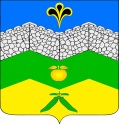 администрация адагумского сельского поселения крымского районаПОСТАНОВЛЕНИЕ от 29.06.2021г.	             № 195                                                          хутор  Адагум            О признании утратившими силу отдельных постановлений администрации Адагумского сельского поселения Крымского района  Руководствуясь надзорным актом Крымской межрайонной прокуратуры от 21.01.2021 №7-02-2021/173, в целях высвобождения нормативной правовой базы муниципального образования от акта, дублирующего полномочия государственного органа, п о с т а н о в л я ю: 1. Признать утратившими силу постановления администрации Адагумского сельского поселения Крымского района:1) от 18 февраля 2020 года № 68 «Об утверждении Положения о порядке присвоения и сохранения классных чинов муниципальных служащих администрации Адагумскоо сельского поселения Крымского района»;2) от 18 декабря 2020г. «О внесении изменений в постановление администрации Адагумского сельского поселения Крымского района от 18 февраля 2020 года № 68 «Об утверждении Положения о порядке присвоения и сохранения классных чинов муниципальных служащих администрации Адагумского сельского поселения Крымского района». 2. Настоящее постановление разместить на официальном сайте администрации Адагумского сельского поселения Крымского района в информационно-телекоммуникационной сети Интернет.3. Постановление вступает в силу со дня официального обнародования.Глава Адагумского сельского поселения Крымского района                                                                         А.В.Грицюта 